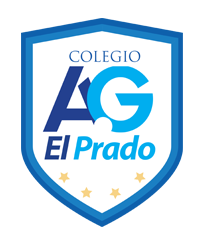 Colegio El PradoProfesor: Nicolás Núñez CofréCurso: Tercero MedioAsignatura: Historia, Geografía y Ciencias SocialesGuía N°3Economía y SociedadObjetivo:Comprender los componentes y dinámicas del sistema económico, considerando la importancia de la ciudadanía como agente de consumo responsable.Instrucciones:Lea atentamente la prueba antes de responder lo solicitado. Complete las actividades presentadas a continuación con lápiz azul o negro.Las preguntas de selección múltiple se contestan en esta hoja de respuestas, marcando con una X la alternativa correcta. El corrector sólo será permitido para las respuestas de desarrollo.La prueba debe ser entregada al profesor al finalizar la clase. Consta de 80 minutos para el desarrollo de la prueba.La prueba debe ser realizada de manera individual. Si es sorprendido copiando, el profesor estará autorizado a retirar inmediatamente la prueba y tomar las medidas pertinentes según el Reglamento de Evaluación.Nombre: ______________________________   Curso: _________    Fecha: ____________IV.- En base a lo trabajado en clases, a sus conocimientos adquiridos durante su formación académica y a su experiencia personal, responda reflexivamente las siguientes preguntas.APLICACIÓN (6 PTS)Reflexione en torno al concepto de consumismo y los efectos en la vida del ser humano, considerando la manera en que nuestra identidad está determinada por lo que consumimos. Involucre en su análisis conceptos como necesidad, endeudamiento, desigualdad, identidad, injusticias, consumismo,  modelos, etc.